СЕССИЯ № 11ТРЕТЬЕГО СОЗЫВАР Е Ш Е Н И Е                                                     Ч Е Ч И Мот «13» ноября 2013 г.  № 34с. ЧепошО внесении изменений в Устав муниципального образования «Чепошское сельское поселение»В целях приведения Устава муниципального образования Чепошского сельского поселения Чемальского района Республики Алтай в соответствие с положениями п.23,20, ч.1 ст.14, ч.1ст.24, п.3 ч.3 ст.22 Федерального закона № 131 «Об общих принципах организации местного самоуправления в Российской Федерации», п.2 ч.1 ст.5 Федерального закона от 30.12.2004 № 210-ФЗ «Об основах регулирования тарифов организаций коммунального комплекса», п.1 ст.9 Закона Республики Алтай от 13.01.2005 № 7- РЗ «О референдумах в Республике Алтай», абз.4 п.2 ст.8 Федерального закона от 12.02.1998 № 28-ФЗ «О гражданской обороне»,Р Е Ш И Л:Внести в Устав МО «Чепошское сельское поселение» принятый решением Совета депутатов Чепошского сельского поселения №8 от 20 апреля 2012 года следующие изменения и дополнения: Пункт 21 статьи 10 Устава следует читать «… п.21 утверждение генеральных планов поселения, правил землепользования и застройки, утверждения подготовленной на основе генеральных планов поселений документаций  по планировке территории, выдача разрешений на строительство( за исключением случаев, предусмотренных Градостроительным кодексом Российской Федерации, иными федеральными законами» разрешений на ввод объектов в эксплуатацию при осуществлении муниципального строительства, реконструкции объектов капитального строительства, расположенных на территории поселения, утверждения местных нормативов градостроительного проектирования поселений, резервирования земель и изъятие, в том числе путем выкупа, земельных участков в границах поселения для муниципальных нужд, осуществление земельного контроля за использованием земель поселений, осуществление в случаях, предусмотренных Градостроительным кодексом Российской Федерации, осмотров зданий, сооружений и выдача рекомендаций об устранении выявленных  в ходе таких осмотров нарушений » далее по текстуПризнать утратившим силу пункт 5 части 1 статьи 11 УставаВ часть 9 статьи 17 Устава заменить слова «не менее 10 человек», словами «не менее 20 человек»  Пункт 3 части 3 статьи 15 Устава читать в следующей редакции « По инициативе Совета депутатов Чепошского сельского поселения и главы администрации МО «Чепошское сельское поселение», выдвинутой ими совместно и оформленной нормативными правовыми актами Совета депутатов и главы администрации МО «Чепошское сельское поселение»» далее по тексту.Пункт 26 части 8 статьи 26 Устава следует читать «… п.26 утверждение инвестиционных программ организаций коммунального комплекса по строительству, реконструкции и (или) модернизации объектов, используемых для утилизации, обезвреживания и захоронения твердых бытовых отходов» далее по тексту, Статью 30 дополнить пунктом 19 в следующей редакции: "Главе поселения за счет средств местного бюджета ежегодно предоставляется бесплатное санаторно-курортное лечение или выплата денежной компенсации расходов на санаторно-курортное лечение в размере и порядке, определяемых решением Совета депутатов Чепошского сельского поселения»;             Пункт 4 части 10 статью 32 дополнить словами « 4) создает и…» далее по тексту.Статью 34 дополнить пунктом 7 в следующей редакции: «Муниципальному служащему за счет средств местного бюджета гарантируется ежегодное предоставление бесплатного санаторно-курортного лечения, или выплата денежной компенсации расходов на санаторно-курортное лечение в размере и порядке, определяемых решением Совета депутатов Чепошского сельского поселения»; 2. Направить решение Совета депутатов Чепошского сельского поселения «О внесении изменений в Устав муниципального образования «Чепошское сельское поселение» на государственную регистрацию в Управлении Министерства юстиции Российской Федерации по Республике Алтай.        3. Обнародовать зарегистрированное решение Совета депутатов Чепошского сельского поселения «О внесении изменений в Устав муниципального образования «Чепошское сельское поселение» в Управлении Министерства юстиции Российской Федерации по Республике Алтай на информационных стендах Чепошского сельского поселения.       4. Настоящее решение вступает в силу с момента обнародованияРОССИЙСКАЯ ФЕДЕРАЦИЯРЕСПУБЛИКА АЛТАЙСОВЕТ ДЕПУТАТОВЧЕПОШСКОГО СЕЛЬСКОГО
ПОСЕЛЕНИЯ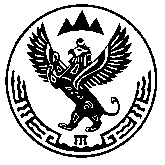 РОССИЯ ФЕДЕРАЦИЯЗЫАЛТАЙ РЕСПУБЛИКАСОВЕДИ ДЕПУТАТТАРЧЕПОШJУРТПредседатель Совета депутатов  Чепошского сельского поселения                                      Котеланов И.Ю.